SREDA, 16. 12. 2020SLOVENŠČINAMALA TISKANA ABECEDA - BEREM, PIŠEMJUHUHU, SEDAJ PA POZNAŠ ŽE VSE MALE TISKANE ČRKE!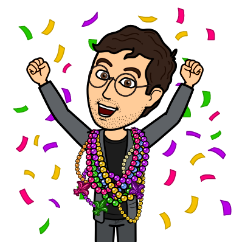 ZATO TE ČAKA  DELO V DELOVNEM ZVEZKU ZA OPISMENJEVANJE STRAN 84. NA STRANI 85 SE Nauči brati besedilo MOJ  KANARČEK. Preberi ga staršem.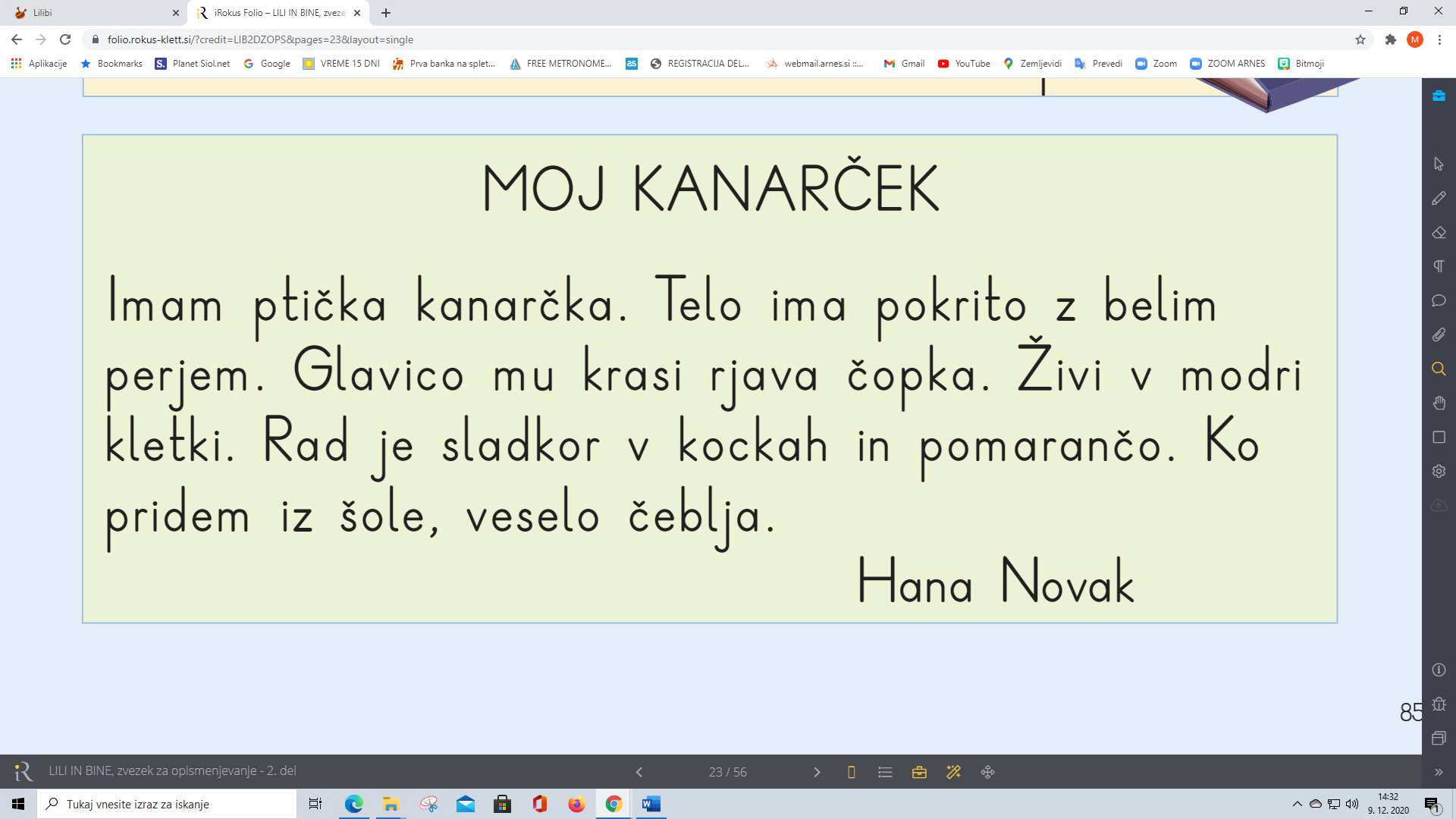 MATEMATIKANEZNANI ČLEN - IŠČEM ODŠTEVANECODPRI DZ – MAT, STR. 55 IN POZORNO POSLUŠAJ RAZLAGO NA SPODNJI POVEZAVI: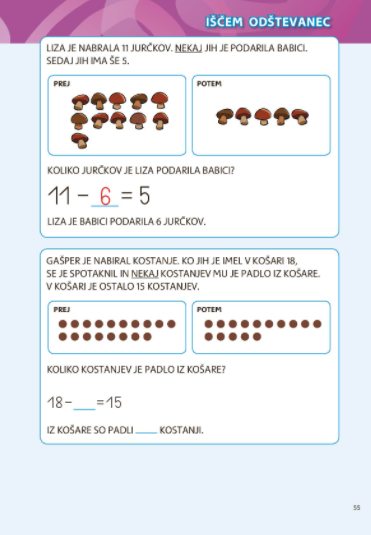 https://www.youtube.com/watch?v=65W1D6N1Hp4            REŠI RAČUNSKO ZGODBICO. SVOJE ZNANJE BOŠ DANES UTRDIL Z RAČUNANJEM V ZVEZKU ZA MATEMATIKO. ODPRI GA IN NAPIŠI NASLOV VAJA. PREPIŠI SPODNJE RAČUNE IN JIH IZRAČUNAJ.                                             12 -       = 10                   20 -       = 10                                            13 -       = 8                     15 -       = 15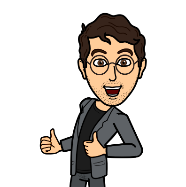                                             18 -       = 9                       7 -       = 0                                               14 -       = 7                     11 -       = 8                                            16 -       = 14                   13 -       = 9Starši, če je za katerega izmed otrok preveč, naj prepiše in izračuna samo 1 kupček. 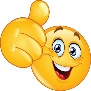 DODATNA NALOGA TE ČAKA NA SPLETU. POSKUSI!https://wordwall.net/resource/6689392/i%c5%a1%c4%8dem-od%c5%a1tevanechttps://wordwall.net/resource/7742066/i%C5%A1%C4%8Dem-od%C5%A1tevanecANGLEŠČINAZoom klic, 9.30Tema: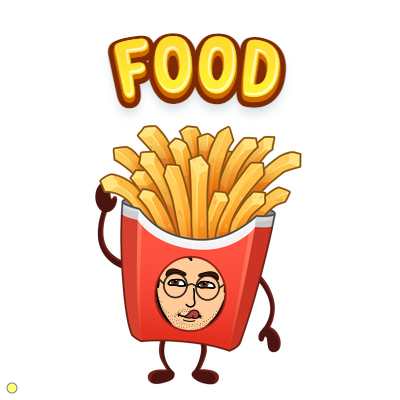 ŠPORTIGRE Z BALONI IN ŽOGICAMIDANES PA VAS ČAKAJO IGRE Z BALONOM IN RAZLIČNIMI ŽOGICAMI. OGLEJ SI NASLEDNJI POSNETEK. VAJE, KI JIH LAHKO IZVAJAŠ DOMA:
https://www.youtube.com/watch?v=ha_pvGHzhP4&feature=youtu.be&ab_channel=csodtube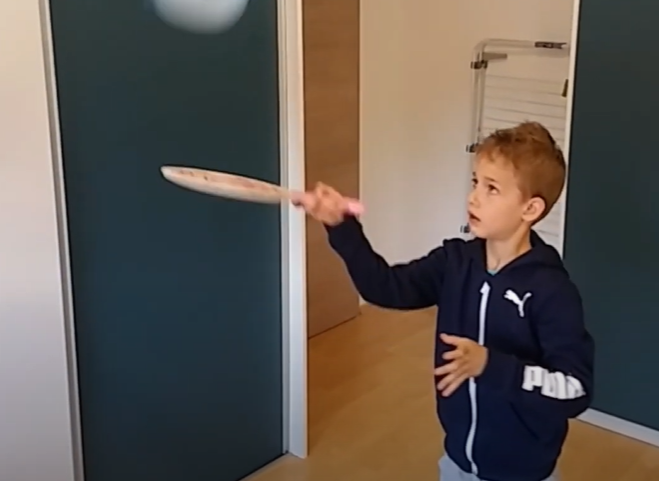 IN ŠE DODATNE IGRE Z BALONOM:
https://www.youtube.com/watch?v=c756EuKaYzw&t=1s&ab_channel=%C5%A0portnodru%C5%A1tvoOLIMP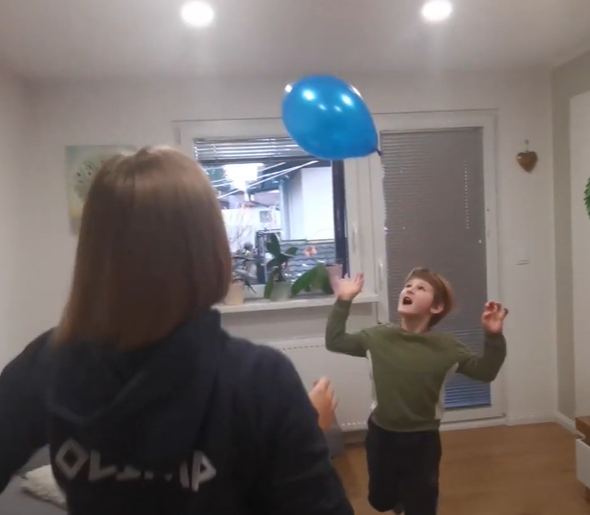 VAJE, KI JIH LAHKO IZVAJAŠ ZUNAJ ALI DOMA:TISTI, KI JIM MRAZ NE PRIDE DO 'ŽIVEGA', PA LAHKO POSKUSITE Z VAJAMI METANJA ŽOGE V CILJ, KJER OTROCI VADIJO SVOJO NATANČNOST.
https://www.youtube.com/watch?v=1dOjuP8VtgI&feature=youtu.be&ab_channel=csodtube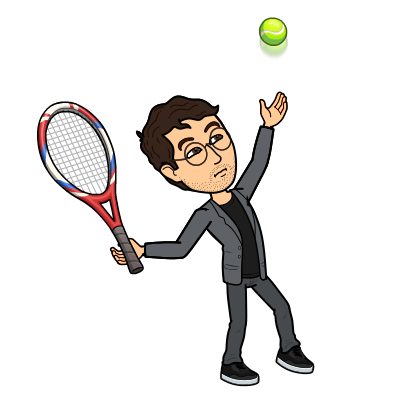 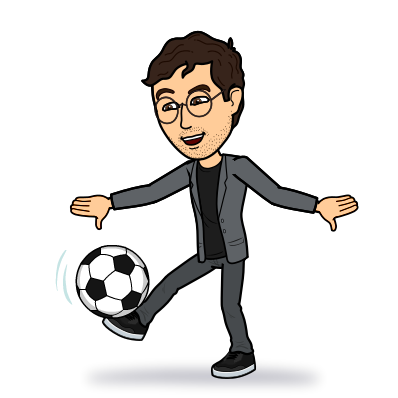 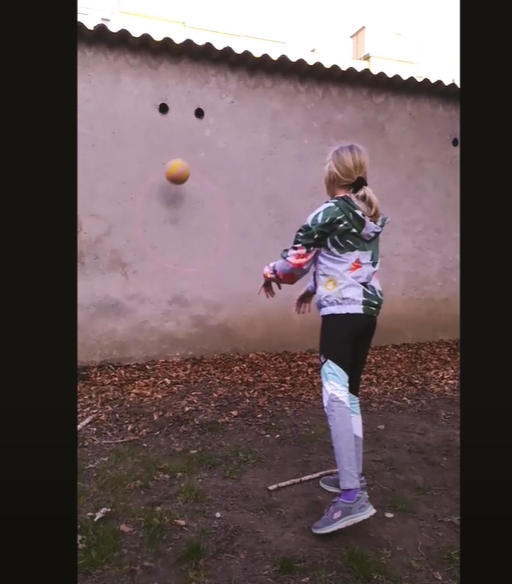 